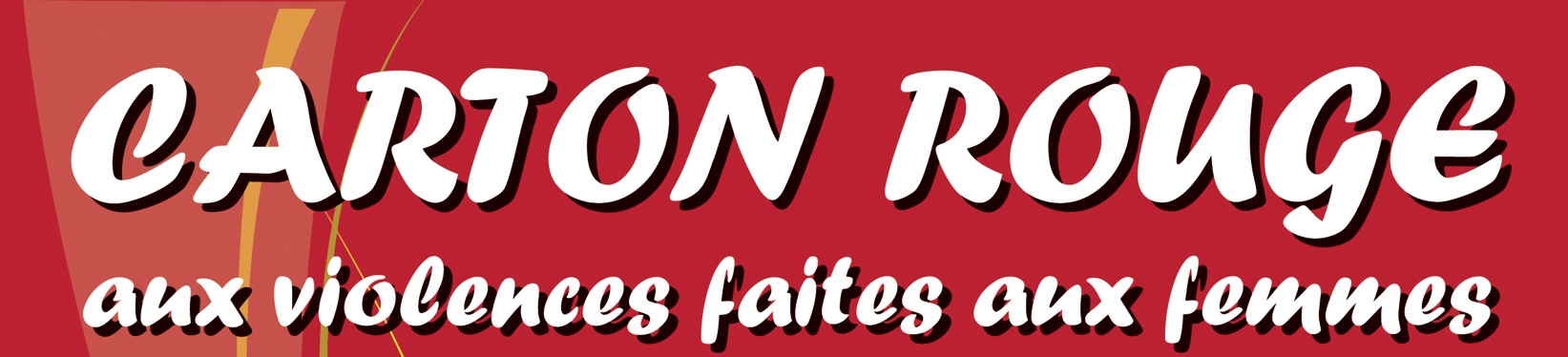 STADE ALLANEsamedi 29 juin 20199h00 à 16h00Loi 1 : TERRAIN- Deux moitiés de terrain.- deux mini buts sur chaque moitié terrain.Loi  2 : BALLONS- Ballons N° 5Loi 3 : JOUEURS- 7 joueurs sur le terrain + 4 remplaçants ;- 4 femmes minimum par équipes dont 2 minimums sur le terrain.Loi 4 : ÉQUIPEMENTS DES JOUEURS- Les équipes peuvent venir avec leurs tenues, sinon elles auront à leur disposition des chasubles de couleur identique.- Tout port d’objets dangereux sera interdit ainsi que les montres, bracelets autre bijoux.- Des crampons ne sont pas autorisés  pendant le tournoi.- Le port de chaussures de sport est obligatoire.Loi 5 : ARBITRE- Le service de proximité fournira des arbitres pour le tournoi.- L’arbitre est indispensable pour pouvoir jouer une rencontre ; il est le seul juge quant à l’application des lois du jeu, des fautes commises et des sanctions à prendre.- Les Officiels du tournoi sont des agents sportifs de la ville qui géreront la tenue des rencontres.- Les Officiels du tournoi noteront les résultats.- Les Officiels apporteront une aide dans l’appréciation des décisions arbitrales.Loi 6 : DURÉE DE LA PARTIE-Phase de poule : 12 minutes + 3 minutes pour changer de rencontre.-Phase demi-finale croisée + final : 12 minutes et 3 minutes pour changer de rencontre.-Phase «3ème place » : 12 minutes.-En cas d'égalité, des prolongations seront organisés jusqu'au 1er but marqué (mort subite).Loi 7 : BALLON EN JEU ET HORS JEU* Le ballon est hors du jeu quand :- Il a entièrement franchi la ligne de but ou la ligne de touche, que ce soit à terre ou en l’air.- Le jeu a été arrêté par l’arbitre.* Le ballon est en jeu dans toutes les autres situations y compris quand :-  Il rebondit dans le terrain de jeu après avoir touché un montant de but, la barre transversale ;-  Il rebondit sur le terrain de jeu après avoir touché l‘arbitre.Loi 8 : LE HORS JEU- Pas de hors-jeu dans les matches.Loi 9 : FAUTES ET INCORRECTIONS- Aucun tacle autorisé, dans le cas contraire l'auteur sera exclu une minute.- Coup franc direct à toutes les fautes.- Tout tacle ou faute dans la surface de réparation sera sanctionné d’un penalty. Penalty tiré à 6 mètres sans que la balle ne touche le sol avant de rentrer dans le but, les autres joueurs devant obligatoirement être derrière le tireur.Loi 10 : RENTRÉE DE TOUCHE- C’est une remise en jeu du ballon qui a franchi les limites du terrain par la ligne de touche.- Elle doit s’effectuer uniquement à la main.Loi 11 : modification du règlement.- L’organisateur se réserve le droit de modifier quelques points du règlement.  Loi 12 : FAIR PLAY- Bon match et respectez les organisateurs, les adversaires, les arbitres tout au long du tournoi.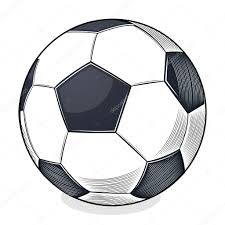 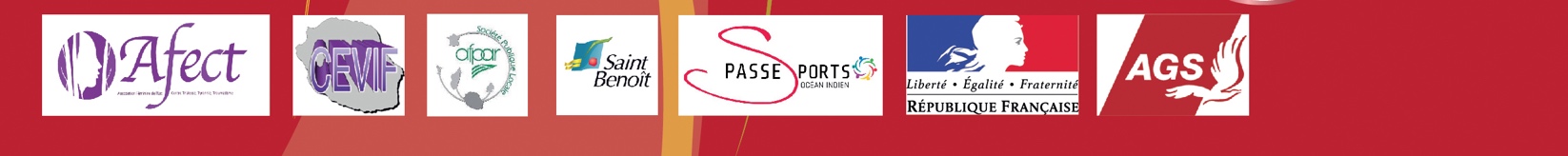 RÈGLEMENT DU TOURNOI